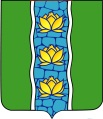 СОБРАНИЕ ДЕПУТАТОВ КУВШИНОВСКОГО РАЙОНАРЕШЕНИЕ	Руководствуясь Федеральным законом от 06.10.2003 № 131-ФЗ                      «Об общих принципах организации местного самоуправления в Российской Федерации», Уставом муниципального образования «Кувшиновский район» Тверской области и на основании решения Совета депутатов городского поселения «Город Кувшиново» от 03.04.2019 № 39 Собрание депутатов Кувшиновского районаРЕШИЛО:1. Внести следующие изменения в решение Собрания депутатов Кувшиновского района от 24.12.2018 № 220 «О принятии муниципальным образованием «Кувшиновский район» отдельных полномочий по решению вопросов местного значения городского поселения «Город Кувшиново»:1.1. п.п. 3 п. 1 изложить в новой редакции:«обеспечение безопасности дорожного движения на автомобильных дорогах местного значения в границах поселения, включая создание и обеспечение функционирования парковок (парковочных мест), осуществление муниципального контроля за сохранностью автомобильных дорог местного значения в границах поселения, организация дорожного движения, а также осуществление иных полномочий в области использования автомобильных дорог и осуществления дорожной деятельности в соответствии с законодательством Российской Федерации;»;1.2. п.п. 4 п. 1 изложить в новой редакции:«обеспечение проживающих в поселении и нуждающихся в жилых помещениях малоимущих граждан жилыми помещениями, организация строительства, создание условий для жилищного строительства, осуществление муниципального жилищного контроля;»;1.3. п.п. 19 п. 1 изложить в новой редакции:«осуществление контроля за соблюдением правил благоустройства территории поселения;»2. Действие п.п. 1.2. настоящего решения распространяется на отношения, возникшие с 01.01.2019 года.3. Настоящее решение вступает в силу с момента подписания и подлежит официальному опубликованию  в общественно-политической районной газете «Знамя» и размещению на официальном сайте администрации Кувшиновского района в сети «Интернет».Глава Кувшиновского района                                                 И.Б. Аввакумов17.04.2019 г.№244г. КувшиновоО внесении изменений и дополнений в решение Собрания депутатов Кувшиновского района от 24.12.2018         № 220 «О принятии муниципальным образованием «Кувшиновский район» отдельных полномочий по решению вопросов местного значения городского поселения «Город Кувшиново»